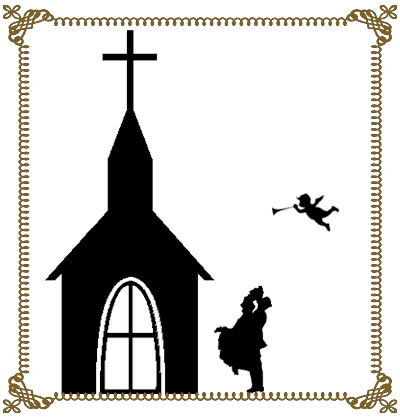 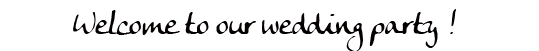 2013.12.31HUKUTARO & KEIKO私たちの新居です私たちの新居です私たちの新居です私たちの新居です私たちの新居です私たちの新居ですお近くにお越しの節はぜひお立ち寄りくださいお近くにお越しの節はぜひお立ち寄りくださいお近くにお越しの節はぜひお立ち寄りくださいお近くにお越しの節はぜひお立ち寄りくださいお近くにお越しの節はぜひお立ち寄りくださいお近くにお越しの節はぜひお立ち寄りください〒799-0404〒799-0404〒799-0404〒799-0404愛媛県四国中央市三島宮川3-9-9愛媛県四国中央市三島宮川3-9-9愛媛県四国中央市三島宮川3-9-9愛媛県四国中央市三島宮川3-9-9愛媛県四国中央市三島宮川3-9-9愛媛県四国中央市三島宮川3-9-9TEL 0896-23-5172TEL 0896-23-5172TEL 0896-23-5172TEL 0896-23-5172FAX 0896-23-5172FAX 0896-23-5172FAX 0896-23-5172FAX 0896-23-5172SPECIAL THANKS !!SPECIAL THANKS !!SPECIAL THANKS !!SPECIAL THANKS !!SPECIAL THANKS !!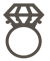 リングピローリングピロー鶴田さん鶴田さん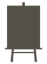 ウェルカムボードウェルカムボード亀山さん亀山さん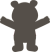 ウェルカムベアウェルカムベア寿さん寿さん